Ngày:       Kính gửi ông/bà      Hôm      , Sở Giao Thông Texas đã đề xuất mua lại bất động sản nêu trên, là nơi quý vị đang cư trú, để làm lộ giới cho xa lộ. Thông qua Chương Trình Hỗ Trợ Di Dời, Sở có hỗ trợ cho những người phải di dời do việc mua đất phục vụ mục đích giao thông. Số tiền và dịch vụ mà quý vị có thể được hưởng được nêu rõ trong tờ rơi gửi kèm có tiêu đề “Relocation Assistance” (Hỗ Trợ Di Dời). Chúng tôi tin rằng quý vị sẽ thấy tờ rơi này rất hữu ích.Xin đặc biệt lưu ý đến từng và mọi tuyên bố sau đây:Trong ít nhất 90 ngày kể từ ngày trên thư này, quý vị sẽ không bị yêu cầu chuyển đi khỏi bất động sản sắp được mua lại. Vào một ngày nào đó sau ngày này, quý vị sẽ nhận được một thông báo bằng văn bản và được thông báo ngày muộn nhất mà quý vị phải dọn khỏi bất động sản này. Sau ít nhất 30 ngày kể từ khi nhận được thông báo bằng văn bản đó, quý vị mới phải chuyển đi.Chúng tôi nhận thấy trong khu vực của quý vị có nhà ở tương đương để thuê với mức giá bằng hoặc thấp hơn giá trị cho thuê của nơi quý vị đang ở. Vì vậy, quý vị không đủ điều kiện được trả thêm tiền thuê chỗ ở thay thế. Sự xác định này là dựa trên chi phí nhà       phòng,       phòng ngủ,       tại      , hiện đang còn trống để cho thuê với giá $      mỗi tháng, đã bao gồm chi phí dịch vụ tiện ích.Nếu quý vị muốn kiểm tra (các) chỗ ở thay thế có thể sử dụng đã được nhắc đến ở trên, cơ quan này sẽ hỗ trợ chi phí đi lại để quý vị kiểm tra. Nếu quý vị muốn kiểm tra các chỗ ở thay thế tiềm năng khác với chất lượng chức năng và giá cả tương tự, nhân sự hỗ trợ di dời của chúng tôi sẽ sẵn lòng trợ giúp với mỗi lần quý vị muốn xem nhà, bất cứ lúc nào trong giờ làm việc hợp lý.       chỗ ở như vậy hiện đang còn trống để cho thuê tại       và       trong khu vực nhà quý vị.Ngoài ra, quý vị có thể được hưởng chi phí di dời như được giải thích trong tờ rơi của chúng tôi. Tuy nhiên, các chi phí này chỉ giới hạn ở tài sản cá nhân và không bao gồm bất cứ chi phí nào cho việc di chuyển bất động sản.Bất cứ cá nhân hay tổ chức nào không hiện diện hợp pháp tại Hoa Kỳ đều không đủ điều kiện nhận dịch vụ tư vấn chuyển chỗ ở và hỗ trợ chi phí di dời, trừ khi tình trạng không đủ điều kiện đó dẫn đến khó khăn đặc biệt và hết sức đáng chú ý cho người vợ/chồng, cha/mẹ hoặc con cái đủ tiêu chuẩn của người đó.Cuối cùng, nếu quý vị không hài lòng với quyết định xét duyệt điều kiện nhận khoản thanh toán hoặc số tiền hỗ trợ di dời, quý vị có thể yêu cầu Ban Tái Xét Hỗ Trợ Di Dời (Relocation Assistance Review Committee) của Sở Giao Thông Texas xem xét lại trường hợp của quý vị, như được giải thích trong tờ rơi của chúng tôi.Chúng tôi đề nghị quý vị đọc và kiểm tra kỹ tờ rơi của chúng tôi để biết thêm thông tin và các yêu cầu để đủ điều kiện nhận tiền hỗ trợ. Văn phòng này cũng sẽ trợ giúp quý vị chuẩn bị các mẫu đơn cần thiết và nộp yêu cầu thanh toán cho mọi quyền lợi mà quý vị được hưởng, cũng như mọi thông tin bổ sung cần nộp liên quan đến chương trình hỗ trợ di dời của chúng tôi. Nếu quý vị muốn được trợ giúp bất kỳ vấn đề nào như vậy, vui lòng liên hệ với       theo số điện thoại/địa chỉ       tại       hoặc đến văn phòng Sở Giao Thông Texas tại      . Trong trường hợp quý vị không thể liên lạc được với văn phòng chúng tôi trong khoảng 8:00 SA đến 5:00 CH, quý vị có thể gọi cho       theo số       tại       từ      . Người liên hệ của chúng tôi sẽ cùng với quý vị xếp lịch hẹn theo thời gian và địa điểm thuận tiện cho quý vị.Kính thư,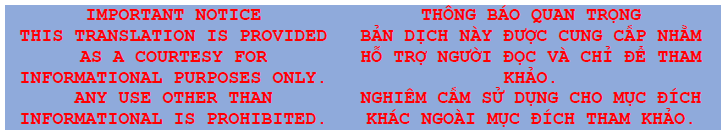 Địa Hạt      , Sở Giao Thông TexasGửi kèmQuận:      Dự Án Liên Bang Số:      ROW CSJ:      Xa Lộ Số:      Mã Lô Đất:      Phạm Vi Dự Án:        Từ       Đến      Phạm Vi Dự Án:        Từ       Đến      